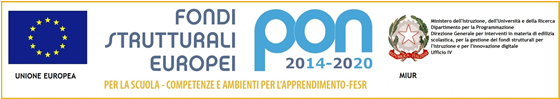 ISTITUTO STATALE COMPRENSIVO N. 1Scuola dell’Infanzia – Primaria e Secondaria di 1° gradoVia De Carolis, 23 – 40133 – Bologna  C.M. boic808009Tel. 051/56 84 84 – 051/6193303 -  Fax 051/568585  C.F. 91153320378e-mail:  boic808009@istruzione.it; boic808009@pec.istruzione.itAl medico pediatra dell’alunno/a ______________________________________Ai sensi e per gli effetti della Delibera di Giunta della Regione Emilia Romagna n. 775/2004 – pubblicata l’1/9/2004 dell’art. n. 1, lettere a) e c) del DM 28 febbraio 1983 e dell’allegato “H” del D.P.R. 272 del 28/7/2000, si che l’alunno/a venga sottoposto al controllo sanitario di cui al citato D.M. per la pratica di attività sportiva non agonistica e il rilascio del “libretto sanitario dello sportivo”, per la partecipazione:ad attività fisico-sportive organizzate dagli organi scolastici nell’ambito delle attività parascolastiche e/o per frequentare le ore di avviamento alla pratica sportiva in orario curricolare e/o extra-curricolare;ed eventualmentea manifestazioni interscolastiche organizzate esternamente alla scuola,ai Giochi Sportivi studenteschi nelle manifestazioni precedenti quella Nazionale. Si precisa:che l’alunno/a è iscritto e frequentante questo Istituto Scolastico,che lo scrivente accerterà il possesso dell’idoneità alla pratica sportiva non agonistica registrando la data di scadenza dell’idoneità e il nominativo del medico che la rilascia.Data, ______________________					                Il Dirigente Scolastico  Dott.ssa Margherita Gobbi      Firma autografa sostituita a mezzo stampa ai sensi e per  gli effetti dell’art. 3, c. 2 D.Lgs n. 39/93